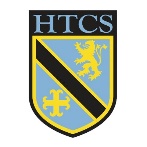 TopicCriteriaRAGReading and responding to unseen textsShow an clear understanding of language and structureReading and responding to unseen textsSelect and apply textual detail to        develop an effective responseReading and responding to unseen textsMake accurate use of subject terminologyWider exploration of textsDemonstrate skills for evaluationWider exploration of textsConvey an accurate understanding of writer’s methodsWider exploration of textsRespond to tasks set, linking to whole texts studiedWider exploration of textsExplore ideas, perspectives and contextual factorsLessonLearning FocusAssessmentKey Words1What important information do we need about 1930's America to understand 'Of Mice and Men'? Class discussionMigrant VillainDerision Lynch SegregatedCraftilyTheme SolitarinessHeroInterpretDeliverySymbolism2How does the Great Depression connect with the novella?Peer assessmentMigrant VillainDerision Lynch SegregatedCraftilyTheme SolitarinessHeroInterpretDeliverySymbolism3Why is the setting of a novel important?Class discussionMigrant VillainDerision Lynch SegregatedCraftilyTheme SolitarinessHeroInterpretDeliverySymbolism4&5What role does each character we have been introduced to so far play in the novella and why is this important?Why is it important to be able to compare how different characters respond to an incident?Self assessmentMigrant VillainDerision Lynch SegregatedCraftilyTheme SolitarinessHeroInterpretDeliverySymbolism6Why does the character Crooks play an important role in the novella?Self assessmentMigrant VillainDerision Lynch SegregatedCraftilyTheme SolitarinessHeroInterpretDeliverySymbolism7Why do we need to plan for extended pieces? How can we do so effectively? Peer assessmentMigrant VillainDerision Lynch SegregatedCraftilyTheme SolitarinessHeroInterpretDeliverySymbolism8What do we need to do to ensure we are successful in extended writing?Extended WritingMigrant VillainDerision Lynch SegregatedCraftilyTheme SolitarinessHeroInterpretDeliverySymbolism9How does the presentation of women during 1930's America link to the treatment of Curley's wife in the novella?Peer assessmentMigrant VillainDerision Lynch SegregatedCraftilyTheme SolitarinessHeroInterpretDeliverySymbolism10&11Why is it important to develop our inference and deduction skills? What is symbolism and how is it used in 'Of Mice and Men'?Class discussionMigrant VillainDerision Lynch SegregatedCraftilyTheme SolitarinessHeroInterpretDeliverySymbolism12What is a theme and what themes are used in the novella?Peer assessmentMigrant VillainDerision Lynch SegregatedCraftilyTheme SolitarinessHeroInterpretDeliverySymbolism13Why is loneliness is an important theme in the novella?Class discussions Migrant VillainDerision Lynch SegregatedCraftilyTheme SolitarinessHeroInterpretDeliverySymbolism14&15What do we need to do to ensure we are successful in extended writing?Why and how is Lennie and George's friendship important in the novella?Extended WriteMigrant VillainDerision Lynch SegregatedCraftilyTheme SolitarinessHeroInterpretDeliverySymbolism16What is the difference between a hero and a villain and which characters can we connect these traits to in the novella?Self assessmentMigrant VillainDerision Lynch SegregatedCraftilyTheme SolitarinessHeroInterpretDeliverySymbolism17AssessmentAssessmentMigrant VillainDerision Lynch SegregatedCraftilyTheme SolitarinessHeroInterpretDeliverySymbolism18How should I respond to feedback? Green PenMigrant VillainDerision Lynch SegregatedCraftilyTheme SolitarinessHeroInterpretDeliverySymbolism19Why is it important to develop good speaking and listening skills?Self assessmentMigrant VillainDerision Lynch SegregatedCraftilyTheme SolitarinessHeroInterpretDeliverySymbolism20-21How are we going to be successful delivering our presentations?Green PenMigrant VillainDerision Lynch SegregatedCraftilyTheme SolitarinessHeroInterpretDeliverySymbolism22-24Spoken Language PresentationsPresentationsMigrant VillainDerision Lynch SegregatedCraftilyTheme SolitarinessHeroInterpretDeliverySymbolism